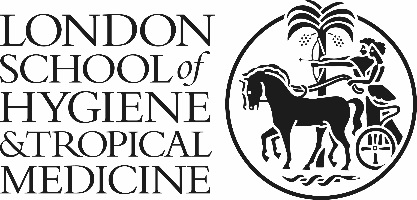 Face-to-face Module Record FormPrecise format for this document may vary depending on implementation of new database reporting functionality.Term [term] Slot [slot] Module Mark Sheet Total: [number]Module code	[code] 			Module name	 [module name]		Assessment Task Number (where multiple assessment tasks) [task number]Module Organiser Signature: __________________________________Cand.No.First Marker GradeSecond Marker GradeAgreed Final Grade When initial grades differ then the two markers need to discuss this and agree a definitive agreed grade rather than just averaging out. Where initial grades differed, a brief line of text describing the reasoning behind the reconciliation should be recorded on the marksheet